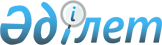 О бюджете Борсинского сельского округа Жанибекского района на 2024–2026 годыРешение Жанибекского районного маслихата Западно-Казахстанской области от 27 декабря 2023 года № 15-6.
      В соответствии с Бюджетным кодексом Республики Казахстан от 4 декабря 2008 года, Законом Республики Казахстан от 23 января 2001 года "О местном государственном управлении и самоуправлении в Республике Казахстан" Жанибекский районный маслихат РЕШИЛ:
      1. Утвердить бюджет Борсинского сельского округа на 2024-2026 годы согласно приложениям 1, 2 и 3 соответственно, в том числе на 2024 год в следующих объемах:
      1) доходы – 65817 тысяч тенге:
      налоговые поступления – 1 184 тысяч тенге;
      неналоговые поступления – 100 тысяч тенге;
      поступления от продажи основного капитала – 0 тенге;
      поступления трансфертов – 64533 тысячи тенге;
      2) затраты – 66709 тысяч тенге;
      3) чистое бюджетное кредитование – 0 тенге:
      бюджетные кредиты – 0 тенге;
      погашение бюджетных кредитов – 0 тенге;
      4) сальдо по операциям с финансовыми активами – 0 тенге:
      приобретение финансовых активов – 0 тенге;
      поступления от продажи финансовых активов государства – 0 тенге;
      5) дефицит (профицит) бюджета – -892 тенге;
      6) финансирование дефицита (использование профицита) бюджета –  892 тенге:
      поступление займов – 0 тенге;
      погашение займов – 0 тенге;
      используемые остатки бюджетных средств – 892 тенге.
      Сноска. Пункт 1 – в редакции решения Жанибекского районного маслихата Западно-Казахстанской области от 24.05.2024 № 20-2 (вводится в действие с 01.01.2024).


      2. Поступления в бюджет Борсинского сельского округа Жанибекского района на 2024 год формируются в соответствии с Бюджетным кодексом Республики Казахстан, решением Жанибекского районного маслихата от 21 декабря 2023 года № 14-2 "О районном бюджете на 2024 – 2026 годы".
      3. Учесть в бюджете Борсинского сельского округа Жанибекского района на 2024 год поступления субвенции передаваемых из районного бюджета в сумме 33 106 тысяч тенге.
      4. Деньги от реализации товаров и услуг, предоставляемых государственными учреждениями, подведомственных местным исполнительным органом, используются ими в порядке, определяемом Бюджетным Кодексом Республики Казахстан и Правительством Республики Казахстан.
      5. Настоящее решение вводится в действие с 1 января 2024года. Бюджет Борсинского сельского округа на 2024 год 
      Сноска. Приложение 1 – в редакции решения Жанибекского районного маслихата Западно-Казахстанской области от 24.05.2024 № 20-2 (вводится в действие с 01.01.2024).
      тысяч тенге Бюджет Борсинского сельского округа на 2024 год 
      тысяч тенге Бюджет Борсинского сельского округа на 2024 год 
      тысяч тенге
					© 2012. РГП на ПХВ «Институт законодательства и правовой информации Республики Казахстан» Министерства юстиции Республики Казахстан
				
      Председатель маслихата

Т. Кадимов
Приложение 1 к решению
Жанибекского районного
маслихата
от 27 декабря 2023 года № 15-6
Категория
Категория
Категория
Категория
Категория
Сумма
Класс
Класс
Класс
Класс
Сумма
Подкласс
Подкласс
Подкласс
Сумма
Специфика
Специфика
Сумма
Наименование
Сумма
1
2
3
4
5
6
1) Доходы
65 817
1
Налоговые поступления
1 184
01
Подоходный налог
150
2
Индивидуальный подоходный налог
150
04
Hалоги на собственность
1 134
1
Hалоги на имущество
30
3
Земельный налог
4
4
Hалог на транспортные средства
800
5
Единый земельный налог
200
2
Неналоговые поступления
100
01
Доходы от государственной собственности
0
3
Поступления от продажи основного капитала
0
4
Поступления трансфертов
64533
02
Трансферты из вышестоящих органов государственного управления
64533
3
Субвенции из районного (города областного бюджета) бюджета
64533
Функциональная группа
Функциональная группа
Функциональная группа
Функциональная группа
Функциональная группа
Функциональная подгруппа
Функциональная подгруппа
Функциональная подгруппа
Функциональная подгруппа
Администратор бюджетных программ
Администратор бюджетных программ
Администратор бюджетных программ
Программа
Программа
Наименование
1
2
3
4
5
6
2) Затраты
66709
01
Государственные услуги общего характера
35039
1
Представительные, исполнительные и другие органы, выполняющие общие функции государственного управления
35039
124
Аппарат акима города районного значения, села, поселка, сельского округа
35039
001
Услуги по обеспечению деятельности акима города районного значения, села, поселка, сельского округа
35039
022
Капитальные расходы государственных органов
7747
07
Жилищно-коммунальное хозяйство
23923
-
2
Коммунальное хозяйство
23923
124
Аппарат акима города районного значения, села, поселка, сельского округа
274
014
Организация водоснабжения населенных пунктов
274
3
Благоустройство населенных пунктов
23649
124
Аппарат акима города районного значения, села, поселка, сельского округа
23649
008
Освещение улиц в населенных пунктах
800
009
Обеспечение санитарии населенных пунктов
320
011
Благоустройство и озеленение населенных пунктов
22529
12
Транспорт и коммуникации
0
1
Автомобильный транспорт
0
124
Аппарат акима города районного значения, села, поселка, сельского округа
0
013
Обеспечение функционирования автомобильных дорог в городах районного значения, селах, поселках, сельских округах
0
3) Чистое бюджетное кредитование
0
Бюджетные кредиты
0
Погашение бюджетных кредитов
0
Категория
Категория
Категория
Категория
Категория
Класс
Класс
Класс
Класс
Подкласс
Подкласс
Подкласс
Наименование
Наименование
1
2
3
4
5
6
5
Погашение бюджетных кредитов
0
01
Погашение бюджетных кредитов
0
1
Погашение бюджетных кредитов, выданных из государственного бюджета
0
4) Сальдо по операциям с финансовыми активами
0
Функциональная группа
Функциональная группа
Функциональная группа
Функциональная группа
Функциональная группа
Функциональная подгруппа
Функциональная подгруппа
Функциональная подгруппа
Функциональная подгруппа
Администратор бюджетных программ
Администратор бюджетных программ
Администратор бюджетных программ
Программа
Программа
Наименование
Наименование
1
2
3
4
5
6
Приобретение финансовых активов
0
Категория 
Категория 
Категория 
Категория 
Категория 
Класс
Класс
Класс
Класс
Подкласс
Подкласс
Подкласс
Специфика
Специфика
Наименование
1
2
3
4
5
6
6
Поступления от продажи финансовых активов государства
0
01
Поступления от продажи финансовых активов государства
0
1
Поступления от продажи финансовых активов внутри страны
0
5) Дефицит (профицит) бюджета
-892,3
6) Финансирование дефицита (использование профицита) бюджета
892,3
7
Поступления займов
0
01
Внутренние государственные займы
0
2
Договоры займа
0
Функциональная группа
Функциональная группа
Функциональная группа
Функциональная группа
Функциональная группа
Функциональная подгруппа
Функциональная подгруппа
Функциональная подгруппа
Функциональная подгруппа
Администратор бюджетных программ
Администратор бюджетных программ
Администратор бюджетных программ
Администратор бюджетных программ
Программа
Программа
Программа
Наименование
Наименование
1
2
3
4
5
6
16
Погашение займов
0
1
Погашение займов 
0
Категория
Категория
Категория
Категория
Категория
Класс
Класс
Класс
Класс
Подкласс
Подкласс
Подкласс
Специфика
Специфика
Наименование
1
2
3
4
5
6
8
Используемые остатки бюджетных средств
892
01
Остатки бюджетных средств
892
1
Свободные остатки бюджетных средств
892Приложение 2 к решению
Жанибекского районного
маслихата
от 27 декабря 2023 года № 15-6
Категория
Категория
Категория
Категория
Категория
Сумма, тысяч тенге
Класс
Класс
Класс
Класс
Сумма, тысяч тенге
Подкласс
Подкласс
Подкласс
Сумма, тысяч тенге
Специфика
Специфика
Сумма, тысяч тенге
Наименование
Сумма, тысяч тенге
1
2
3
4
5
6
1) Доходы
57 312
1
Налоговые поступления
1 284
01
Подоходный налог
150
2
Индивидуальный подоходный налог
150
04
Hалоги на собственность
1 134
1
Hалоги на имущество
30
3
Земельный налог
4
4
Hалог на транспортные средства
1 100
2
Неналоговые поступления
0
01
Доходы от государственной собственности
0
3
Поступления от продажи основного капитала
0
4
Поступления трансфертов
56 028
02
Трансферты из вышестоящих органов государственного управления
56 028
3
Трансферты из районного (города областного бюджета) бюджета
56 028
Функциональная группа
Функциональная группа
Функциональная группа
Функциональная группа
Функциональная группа
Сумма, тысяч тенге
Функциональная подгруппа
Функциональная подгруппа
Функциональная подгруппа
Функциональная подгруппа
Сумма, тысяч тенге
Администратор бюджетных программ
Администратор бюджетных программ
Администратор бюджетных программ
Сумма, тысяч тенге
Программа
Программа
Сумма, тысяч тенге
Наименование
Сумма, тысяч тенге
1
2
3
4
5
6
2) Затраты
57 312
01
Государственные услуги общего характера
35 405
1
Представительные, исполнительные и другие органы, выполняющие общие функции государственного управления
35 405
124
Аппарат акима города районного значения, села, поселка, сельского округа
35 405
001
Услуги по обеспечению деятельности акима города районного значения, села, поселка, сельского округа
35 405
07
Жилищно-коммунальное хозяйство
21 907
2
коммунальное хозяйство
21 907
124
Аппарат акима города районного значения, села, поселка, сельского округа
274
014
Организация водоснабжения населенных пунктах
274
3
Благоустройство населенных пунктов
21 633
124
Аппарат акима города районного значения, села, поселка, сельского округа
21 633
008
Освещение улиц в населенных пунктах
800
009
Обеспечение санитарии населенных пунктов
320
011
Благоустройство и озеленение населенных пунктов
20 513
Благоустройство населенных пунктов
0
3) Чистое бюджнтное кредитование
0
Бюджетные кредиты
0
Погашение бюджетных кредитов
Категория
Категория
Категория
Категория
Категория
Сумма, тысяч тенге
Класс
Класс
Класс
Класс
Сумма, тысяч тенге
Подкласс
Подкласс
Подкласс
Сумма, тысяч тенге
Наименование
Наименование
Сумма, тысяч тенге
1
2
3
4
5
6
5
Погашение бюджетных кредитов
0
01
Погашение бюджетных кредитов
0
1
Погашение бюджетных кредитов, выданных из государственного бюджета
0
4) Сальдо по операциям с финансовыми активами
0
Функциональная подгруппа
Функциональная подгруппа
Функциональная подгруппа
Функциональная подгруппа
Функциональная подгруппа
Сумма, тысяч тенге
Подкласс
Подкласс
Подкласс
Подкласс
Сумма, тысяч тенге
Администратор бюджетных программ
Администратор бюджетных программ
Администратор бюджетных программ
Сумма, тысяч тенге
Программа
Программа
Сумма, тысяч тенге
Наименование
Сумма, тысяч тенге
1
2
3
4
5
6
Приобретение финансовых активов
0
Категория
Категория
Категория
Категория
Категория
Сумма, тысяч тенге 
Класс
Класс
Класс
Класс
Сумма, тысяч тенге 
Подкласс
Подкласс
Подкласс
Сумма, тысяч тенге 
Специфика
Специфика
Сумма, тысяч тенге 
Наименование
Сумма, тысяч тенге 
1
2
3
4
5
6
6
Поступления от продажи финансовых активов государства
0
01
Поступления от продажи финансовых активов государства
0
1
Поступления от продажи финансовых активов внутри страны
0
5) Дефицит (профицит) бюджета
0
6) Финансирование дефицита (использование профицита) бюджета
0
7
Поступления займов
0
01
Внутренние государственные займы
 0
2
Договоры займа
0
Функциональная группа
Функциональная группа
Функциональная группа
Функциональная группа
Функциональная группа
Сумма, тысяч тенге 
Функциональная подгруппа
Функциональная подгруппа
Функциональная подгруппа
Функциональная подгруппа
Сумма, тысяч тенге 
Администратор бюджетных программ
Администратор бюджетных программ
Администратор бюджетных программ
Сумма, тысяч тенге 
Программа
Программа
Наименование
1
2
3
4
5
6
16
Погашение займов
0
1
Погашение займов 
0
Категория
Категория
Категория
Категория
Категория
Сумма, тысяч тенге 
Класс
Класс
Класс
Класс
Сумма, тысяч тенге 
Подкласс
Подкласс
Подкласс
Сумма, тысяч тенге 
Специфика
Специфика
Сумма, тысяч тенге 
Наименование
Сумма, тысяч тенге 
1
2
3
4
5
6
8
Используемые остатки бюджетных средств
0
01
Остатки бюджетных средств
0
1
Свободные остатки бюджетных средств
 0Приложение 3 к решению
Жанибекского районного
маслихата
от 27 декабря 2023 года № 15-6
Категория
Категория
Категория
Категория
Категория
Сумма, тысяч тенге
Класс
Класс
Класс
Класс
Сумма, тысяч тенге
Подкласс
Подкласс
Подкласс
Сумма, тысяч тенге
Специфика
Специфика
Сумма, тысяч тенге
Наименование
Сумма, тысяч тенге
1
2
3
4
5
6
1) Доходы
57 312
1
Налоговые поступления
1 284
01
Подоходный налог
150
2
Индивидуальный подоходный налог
150
04
Hалоги на собственность
1 134
1
Hалоги на имущество
30
3
Земельный налог
4
4
Hалог на транспортные средства
1 100
2
Неналоговые поступления
0
01
Доходы от государственной собственности
0
3
Поступления от продажи основного капитала
0
4
Поступления трансфертов
56 028
02
Трансферты из вышестоящих органов государственного управления
56 028
3
Трансферты из районного (города областного бюджета) бюджета
56 028
Функциональная группа
Функциональная группа
Функциональная группа
Функциональная группа
Функциональная группа
Сумма, тысяч тенге
Функциональная подгруппа
Функциональная подгруппа
Функциональная подгруппа
Функциональная подгруппа
Сумма, тысяч тенге
Администратор бюджетных программ
Администратор бюджетных программ
Администратор бюджетных программ
Сумма, тысяч тенге
Программа
Программа
Сумма, тысяч тенге
Наименование
Сумма, тысяч тенге
1
2
3
4
5
6
2) Затраты
57 312
01
Государственные услуги общего характера
35 405
1
Представительные, исполнительные и другие органы, выполняющие общие функции государственного управления
35 405
124
Аппарат акима города районного значения, села, поселка, сельского округа
35 405
001
Услуги по обеспечению деятельности акима города районного значения, села, поселка, сельского округа
35 405
07
Жилищно-коммунальное хозяйство
21 907
2
коммунальное хозяйство
21 907
124
Аппарат акима города районного значения, села, поселка, сельского округа
274
014
Организация водоснабжения населенных пунктах
274
3
Благоустройство населенных пунктов
21 633
124
Аппарат акима города районного значения, села, поселка, сельского округа
21 633
008
Освещение улиц в населенных пунктах
800
009
Обеспечение санитарии населенных пунктов
320
011
Благоустройство и озеленение населенных пунктов
20 513
Благоустройство населенных пунктов
0
3) Чистое бюджнтное кредитование
0
Бюджетные кредиты
0
Погашение бюджетных кредитов
Категория
Категория
Категория
Категория
Категория
Сумма, тысяч тенге
Класс
Класс
Класс
Класс
Сумма, тысяч тенге
Подкласс
Подкласс
Подкласс
Сумма, тысяч тенге
Наименование
Наименование
Сумма, тысяч тенге
1
2
3
4
5
6
5
Погашение бюджетных кредитов
0
01
Погашение бюджетных кредитов
0
1
Погашение бюджетных кредитов, выданных из государственного бюджета
0
4) Сальдо по операциям с финансовыми активами
0
Функциональная подгруппа
Функциональная подгруппа
Функциональная подгруппа
Функциональная подгруппа
Функциональная подгруппа
Сумма, тысяч тенге
Подкласс
Подкласс
Подкласс
Подкласс
Сумма, тысяч тенге
Администратор бюджетных программ
Администратор бюджетных программ
Администратор бюджетных программ
Сумма, тысяч тенге
Программа
Программа
Сумма, тысяч тенге
Наименование
Сумма, тысяч тенге
1
2
3
4
5
6
Приобретение финансовых активов
0
Категория
Категория
Категория
Категория
Категория
Сумма, тысяч тенге 
Класс
Класс
Класс
Класс
Сумма, тысяч тенге 
Подкласс
Подкласс
Подкласс
Сумма, тысяч тенге 
Специфика
Специфика
Сумма, тысяч тенге 
Наименование
Сумма, тысяч тенге 
1
2
3
4
5
6
6
Поступления от продажи финансовых активов государства
0
01
Поступления от продажи финансовых активов государства
0
1
Поступления от продажи финансовых активов внутри страны
0
5) Дефицит (профицит) бюджета
0
6) Финансирование дефицита (использование профицита) бюджета
0
7
Поступления займов
0
01
Внутренние государственные займы
 0
2
Договоры займа
0
Функциональная группа
Функциональная группа
Функциональная группа
Функциональная группа
Функциональная группа
Сумма, тысяч тенге 
Функциональная подгруппа
Функциональная подгруппа
Функциональная подгруппа
Функциональная подгруппа
Сумма, тысяч тенге 
Администратор бюджетных программ
Администратор бюджетных программ
Администратор бюджетных программ
Сумма, тысяч тенге 
Программа
Программа
Наименование
1
2
3
4
5
6
16
Погашение займов
0
1
Погашение займов 
0
Категория
Категория
Категория
Категория
Категория
Сумма, тысяч тенге 
Класс
Класс
Класс
Класс
Сумма, тысяч тенге 
Подкласс
Подкласс
Подкласс
Сумма, тысяч тенге 
Специфика
Специфика
Сумма, тысяч тенге 
Наименование
Сумма, тысяч тенге 
1
2
3
4
5
6
8
Используемые остатки бюджетных средств
0
01
Остатки бюджетных средств
0
1
Свободные остатки бюджетных средств
 0